Purpose:The purpose of this procedure is to provide step-by-step instruction in the assembly of the “Gold Power Box” DCC# D070124.Materials and Tools:BOM (Power Box Hardware List) Phillips Head ScrewdriverAdjustable wrench or pliersWire strippers1/8” inch shrink wrapHeat gunInstructions:Prepare the LEDS:Cut the Red LED lead approx. 1 ½ ” from the diode and strip the insulation from the two ends approx 1/8” Trim the leads of the 1N5314 current regulating diode to approx. ½”Solder the diode in between the Red lead pieces with the Cathode (-) towards the LED as shown.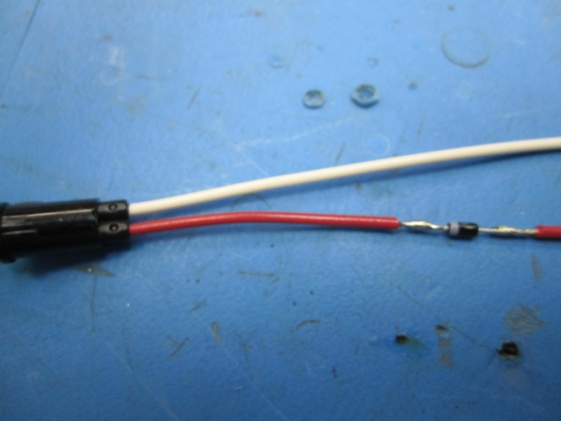 Slide a 1 ½ piece of 1/8 “shrink wrap over diode and exposed conductor and apply heat.Mount the Tie-Wrap holders(7) to the inside of the Hamilton box with 6/32 x ¼  Phillips flat machine screws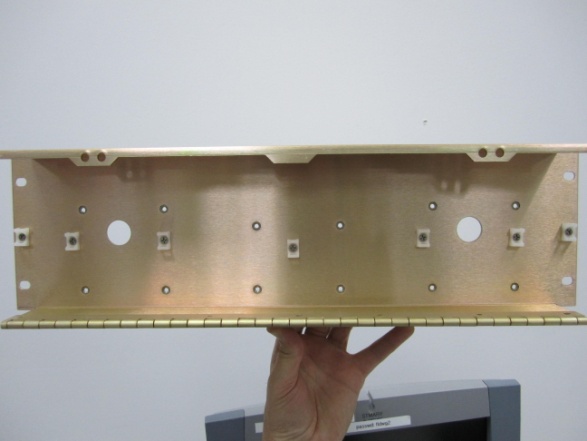 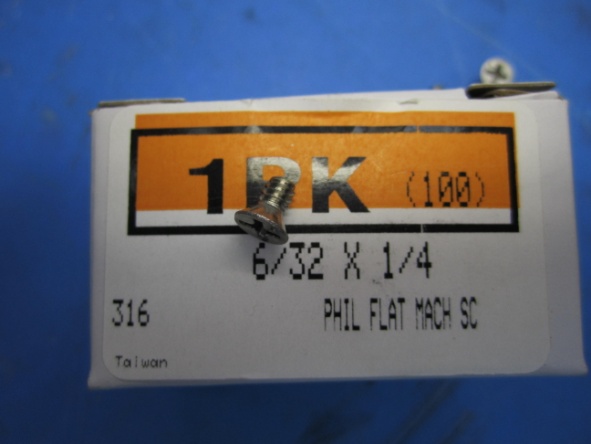 Next attach Ground Bars (6) to inside of box using 2ea. 8/32 x 7/16 Phillips Pan head screws.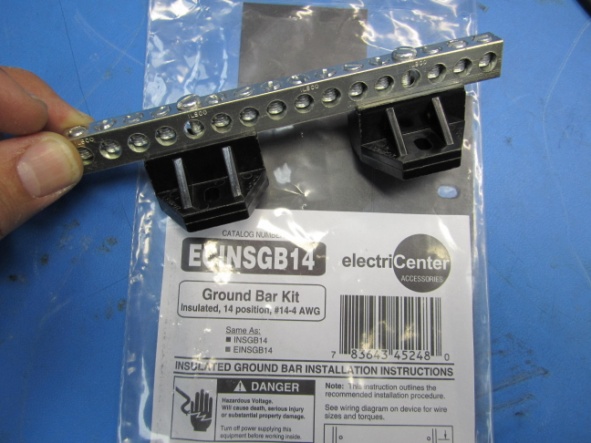 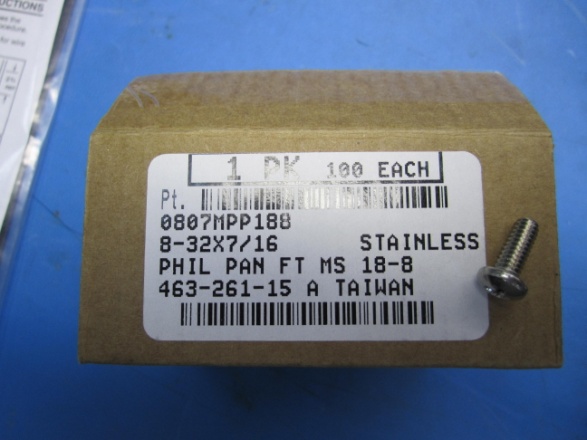 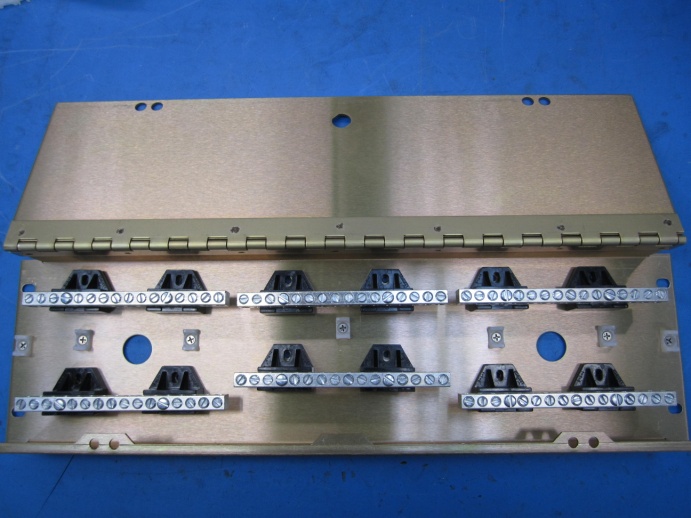 Mount 90° elbow conduit onto the exterior of the box and apply washer and nut to inside and tighten. Openings in elbows should point towards hinge on box.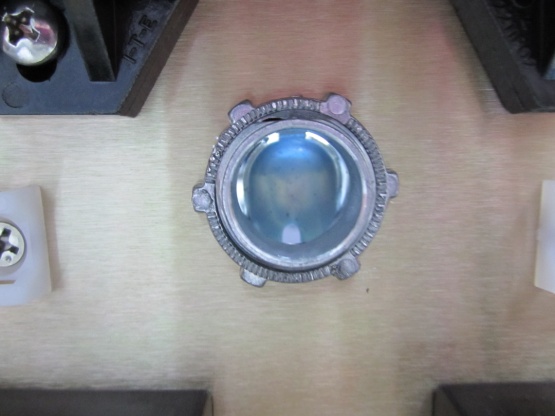 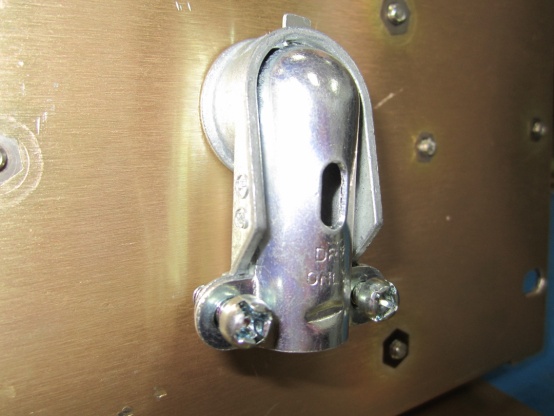 Insert the adjustable cam latch through the keyed hole on the lid, slide the nut over the latch and tighten.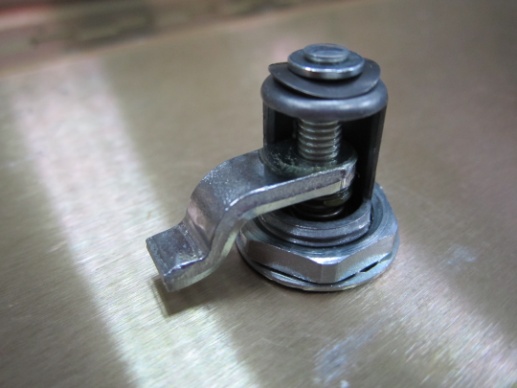 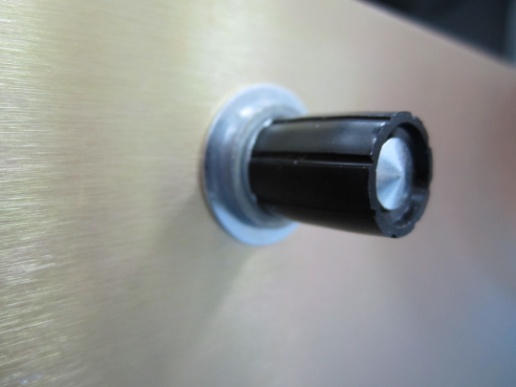 Insert LEDs through holes in lips of box and press down flush.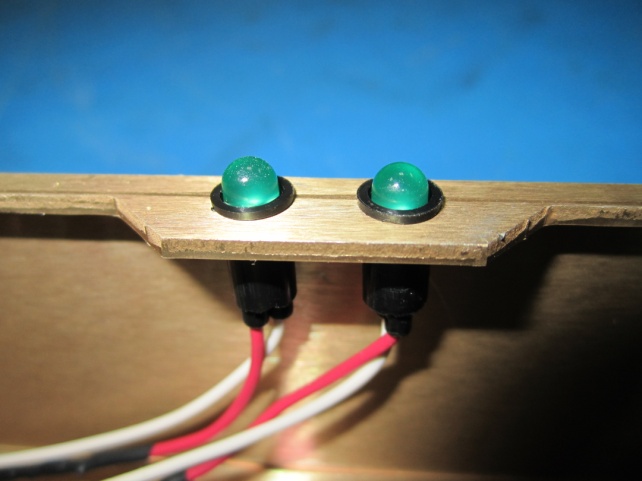 Wiring:Note: Box may be mounted either side up. For our purposes it is mounted with the hinge down.With box mounted in rack (hinge down), the polarity orientation is as follows:                                        --    +                                  return                                     --     + Correct wiring for Negative voltage LEDs:Positive (Red) wires are connected to their respective return bars.Negative (White) wires are connected to their respective negative- voltage bars.Correct Wiring for Positive voltage LEDs:Negative (White) wires are connected to their respective return bars.Positive (Red) wires are connected to their respective positive-voltage bars.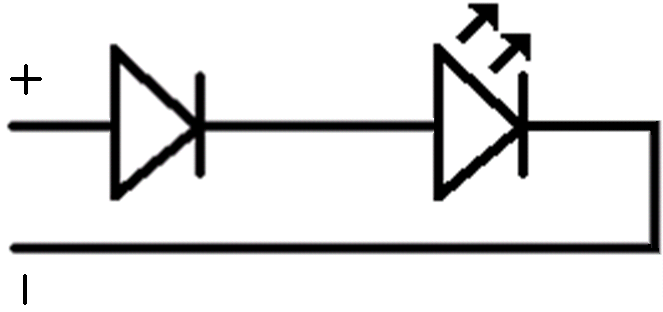 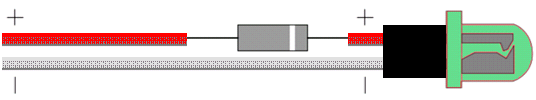 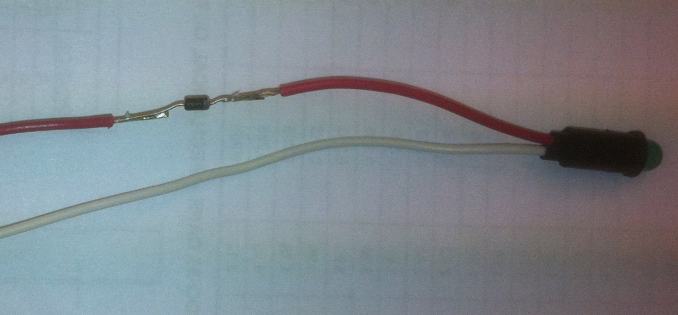 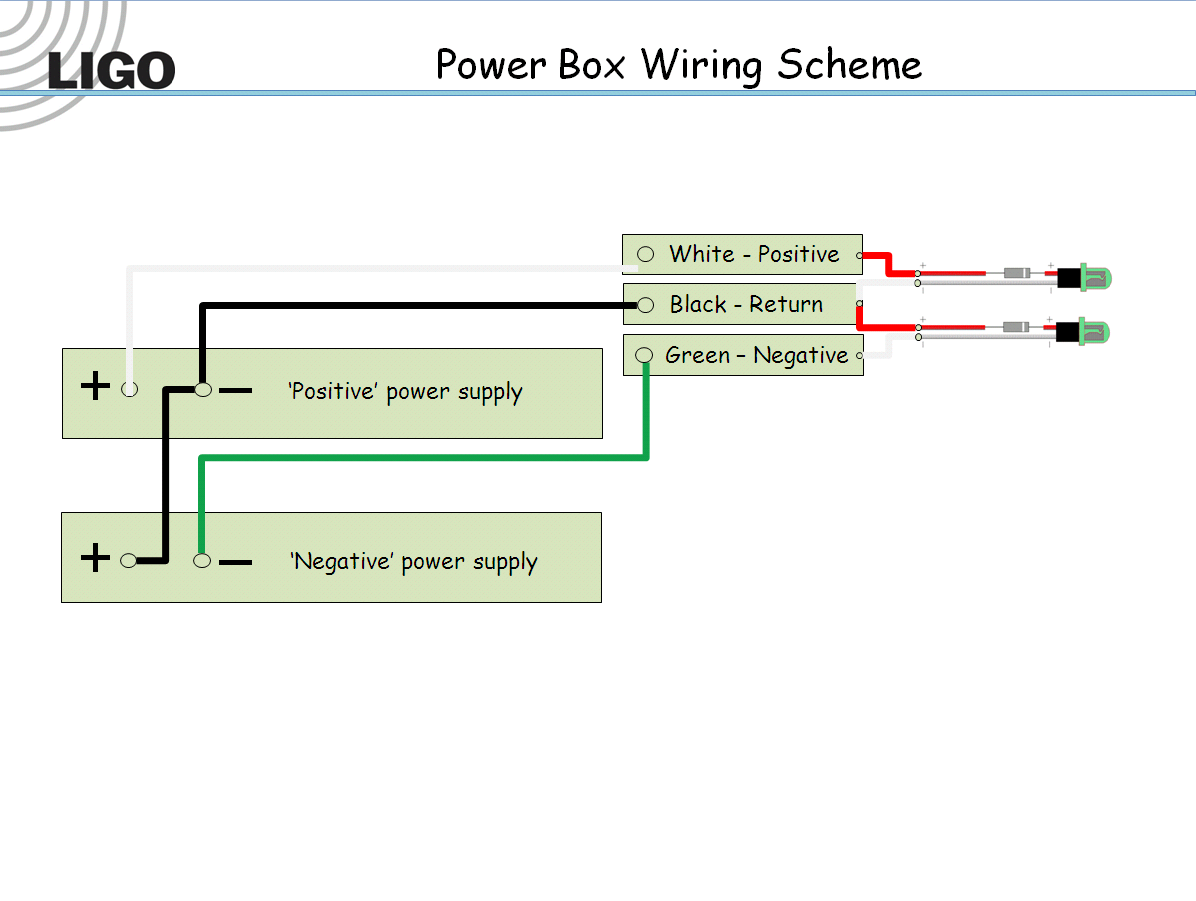 Finished Product: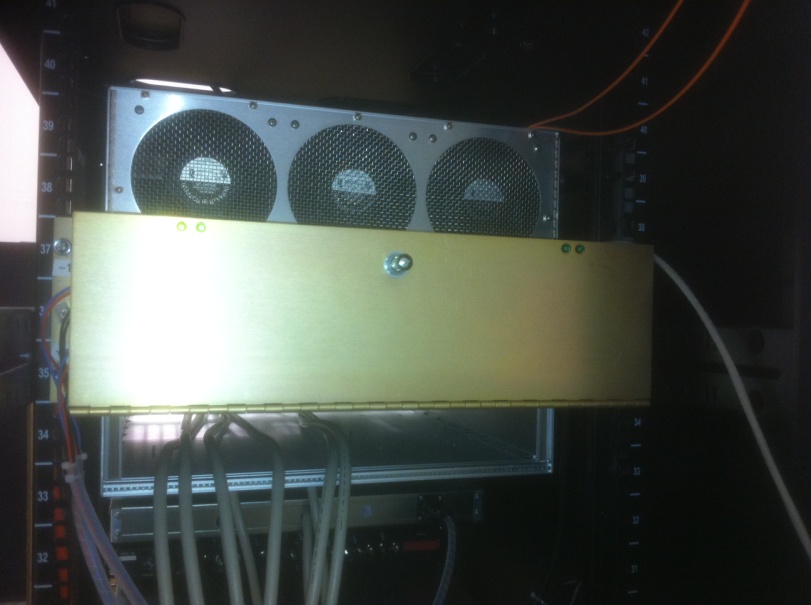 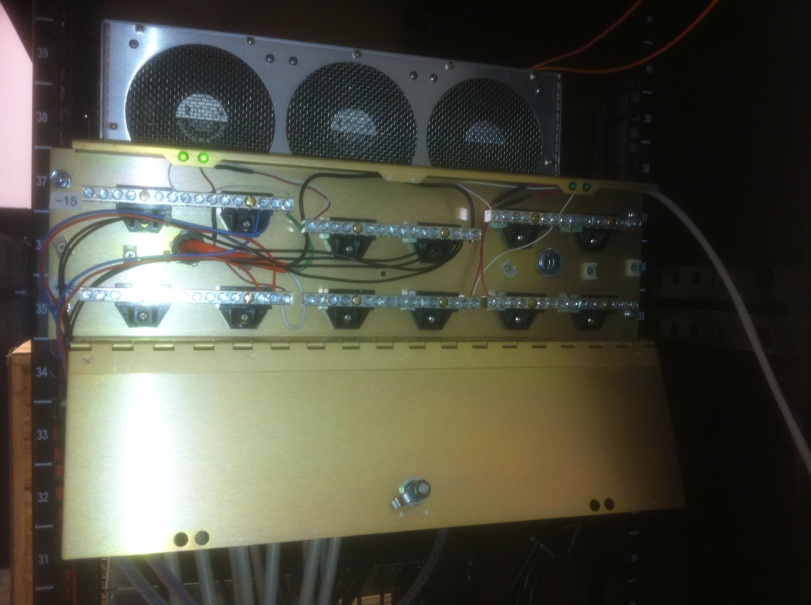 Bill of Materials:D070124 (Power Box) (aka Gold Box)D070124 (Power Box) (aka Gold Box)D070124 (Power Box) (aka Gold Box)D070124 (Power Box) (aka Gold Box)D070124 (Power Box) (aka Gold Box)D070124 (Power Box) (aka Gold Box)D070124 (Power Box) (aka Gold Box)D070124 (Power Box) (aka Gold Box)ItemPart TypeDescriptionDesignatorManufacturerSupplierSupplier Part NumberQuantityUnit1Fitting90 Deg Die Cast Zinc Flexible Metal Conduit Fitting 90 Degree Elbow Connector, 3/8" Trade Sizeree Conduit FittingMcMaster-Carr7267K332@2LatchAdjustable Compression Miniature Cam Latch, Zinc-plated Steel, Knob Head, 3/32" - 3/8" GripMcMaster-Carr1887A521@3Screw18-8 SS Pan Head Phillips Machine Screw, 8-32 thread, 7/16" LengthMcMaster-Carr91772A19312@4ScrewType 316 SS Flat Head Phillips Machine Screw, 6-32 Thread, 1/4" LengthMcMaster-Carr91500A1447@5DiodeCurrent Regulator Diode 4.7mACentral SemiconductorMouser Electronics1N53144@6LEDGreen LED, Leaded, Panel mountChicago Miniature LightingDigi-KeyL10005-ND4@7Bus BarPower Box Bus BarSeimensSolar Electric DistributorECINSGB146@8Tie-downTie Hold Flat RivetDigi-KeyFTH-13R-01-ND7@9Power BoxRack Input Power BoxHamilton Metalcraft, Inc.HamiltonD070124-A1@10SolderLab Supplies1@11FluxLab Supplies1@12Heat ShrinkHeat Shrink InsulationLab Supplies1@